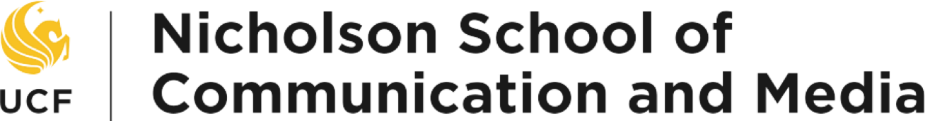 2020-2021 Sedona Site MapRESEARCH ACTIVITIESArticles in JournalsArticles in ProceedingsArticles in ProgressBooks, Monographs…Book Monograph Compilation Manual/Guide checkbox to indicate Textbook Chapters, Cases…Chapter CaseReading Supplement checkbox to indicate Textbook Conference PresentationsCreative Activities Exhibitions Festival Screenings Film Development Game Development Other Creative Activities Public/Private CollectionsResidenciesShow Grants & Gifts Competitive Grant: Funded Contribution Agreement Grant: Funded Non-competitive Grant: Funded Subgrant Grant: Funded Gift Grant: Funded Other Grant: Funded Program evaluation Grant: Funded Research Grant: Funded Service Grant: Funded Teaching Grant: Funded Training Grant: Funded Travel Grant: Funded Competitive Grant: Not Funded Contribution Agreement Grant: Not Funded Partnership Grant: Not Funded Other Grant: Not Funded Research Grant: Not Funded Teaching Grant: Not Funded Competitive Grant: Pending Gift Grant: Pending Research Grant: Pending Training Grant: Pending Travel Grant: Pending Patents & TrademarksResearch ReportsSoftware DevelopmentOther ResearchCitation of Work in Other Publications Edited Volumes Editor: Book / Textbook Film Festival Q&A SessionsInvited ScreeningsNewsletter article (editor reviewed) Newspaper article or Column Other Publication Special Projects or Assignments Web Publication White Paper SERVICE ACTIVITIESCommunity ServiceChair of a Committee General public workshop Member of a Committee Other Community Service Activities Positions Held in Civic Organizations Speech / Presentation at a Community Meeting Institutional ServiceAssurance of Learning - Institutional Service Committee Chair Committee Member Curriculum Development Deputy Assistant Director Dissertation Committee Member Thesis / Dissertation - Chair Thesis / Dissertation - Co-Chair Faculty Advisor Graduate Coordinator Graduation Attendance - Fall Graduation Attendance - Spring Guest lecturer MA Graduate Chair (non-thesis)MA Graduate committee Member (non-thesis)Mentoring Activities Other Institutional Service Activities Presentation: Panelist Program Area Coordinator Program Coordinator Session Presenter Thesis Advisory Committee Member Transfer Orientation Writing Student Recommendations Professional ServiceAdvisor Assurance of Learning - Professional Service Board Member: Advisory Board Board Member: Board of Trustees Board Member: PRJ Editorial Review Board Board of Directors: Moderate Involvement Board of Directors: Substantial Involvement Chair: Committee / Task Force Chair: Committee / Track / Program Chair: Conference / Track / Program Conference: Moderator / Facilitator Conference: Panelist Reviewer- Article / Manuscript Reviewer - Book / Textbook Reviewer - Festival/GalleryReviewer - Grant Proposal Related to Expertise Editor: Academic PRJ Editor: Associate Editor Editor: Conference Proceedings Editor: Guest Editor of Journal Editorial: Newspaper Editorial: Non-PRJ Invited Commentary Invited Lecture Keynote Address Member: Committee/Task Force Officer: Organization / Association Other Professional Service Activities Presentation Reviewer - External Tenure Reviewer: Ad Hoc Reviewer for a Journal Reviewer: Book / Textbook Reviewer: Conference Paper Selection Committee: Film Festival Webinar Workshop TEACHING ACTIVITIESAssurance of Learning - Teaching Course Existing - Uncompensated Redesign Distance Learning Course (Existing) - Compensated Redesign Course (New) - Creation/Delivery: Conventional Course (New) - Creation/Delivery: Online Program Assessment Projects Student Assign-Clinical/Practicum/Internship Student Assign-Independent Studies Student Assign-Students Advised (GRAD) Student Assign-Students Advised (UG) Student Assign-Supervised Research (GRAD) Student Assign-Supervised Research (UG) Student Assign-Supervised Thesis (UG Seniors) Student Collabor: Co-Author of Article/Chapter Student Collabor: Co-Presenter at Prof Meeting Thesis / Dissertation Committee - Chair Thesis / Dissertation Committee - Co-Chair Thesis / Dissertation Committee - Member Graduate Non-thesis Committee Chair Graduate Non-thesis Committee MemberHonors Undergraduate Thesis Committee - Chair Honors Undergraduate Thesis Committee - MemberLaboratory Development MA or Doctoral Exam Preparation/Grading Other Mentorship Activities Other Teaching Activities Special Course Requirements 